集体合同网上报送说明书特点：1、网上报送，无需再向劳动行政部门提交纸质材料；      2、上传的附件材料较之以往，缺少了附件五（信息情况表），其他附件材料和填写要求不变；一、集体合同报送平台登录：打开http://58.211.105.138/lrs/网址，进入以下界面：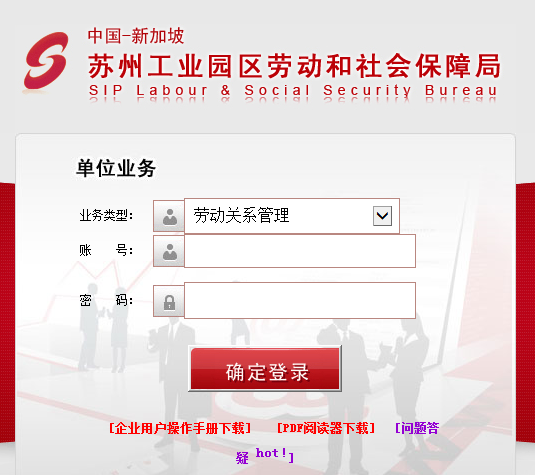 输入账号、密码，进入平台界面，如下：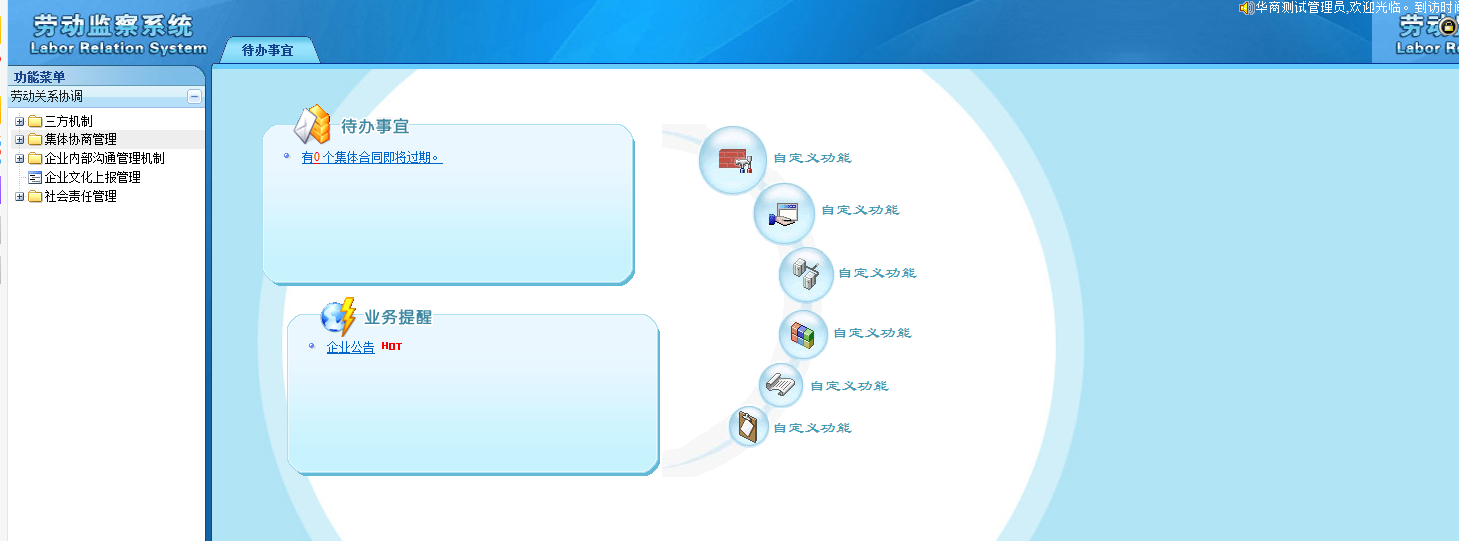 进入界面后，点击左上角的劳动关系协调——集体协商管理——集体合同登记，开始进行报送: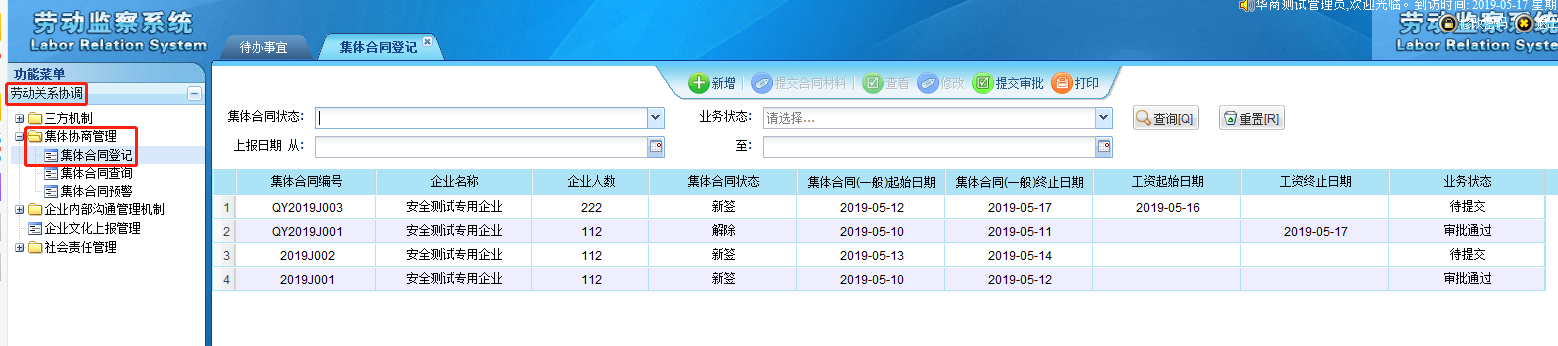 在此页面点击右上角的“查询”，可以查看到单位以前的数据。点击新增按钮，进行集体合同的申报：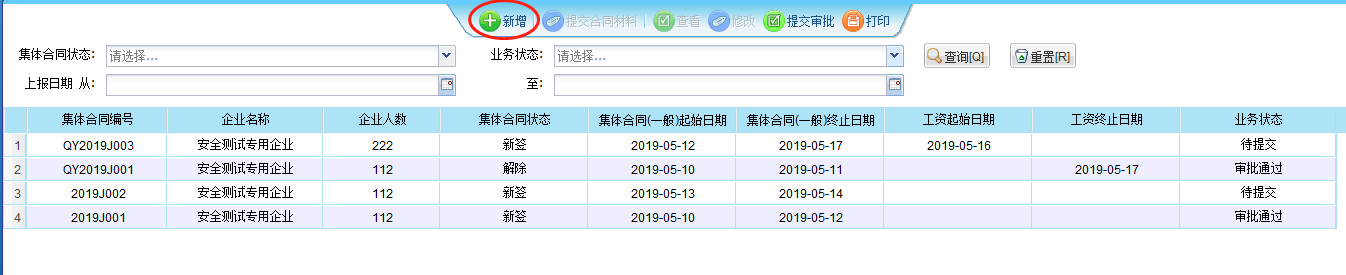 进入集体合同登记界面后，根据要求填写相关信息，内容填写要求与之前相同：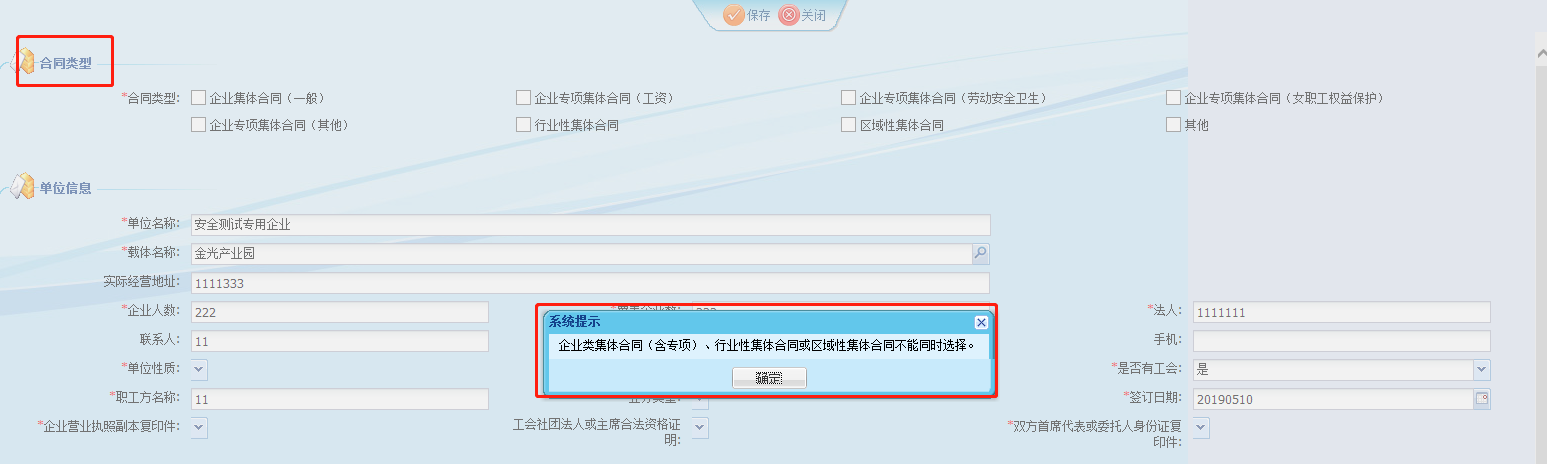 注意点：1、一进入界面，就会提示企业类集体合同、行业性、区域性集体合同不可同时选择。点击“确定”后，开始新增。2、当单位在系统里查询不到，或不在园区交社保的单位，单位将附件或附件的照片提供给所属功能区大队，由功能区从内网报送集体合同。开始填写报送信息：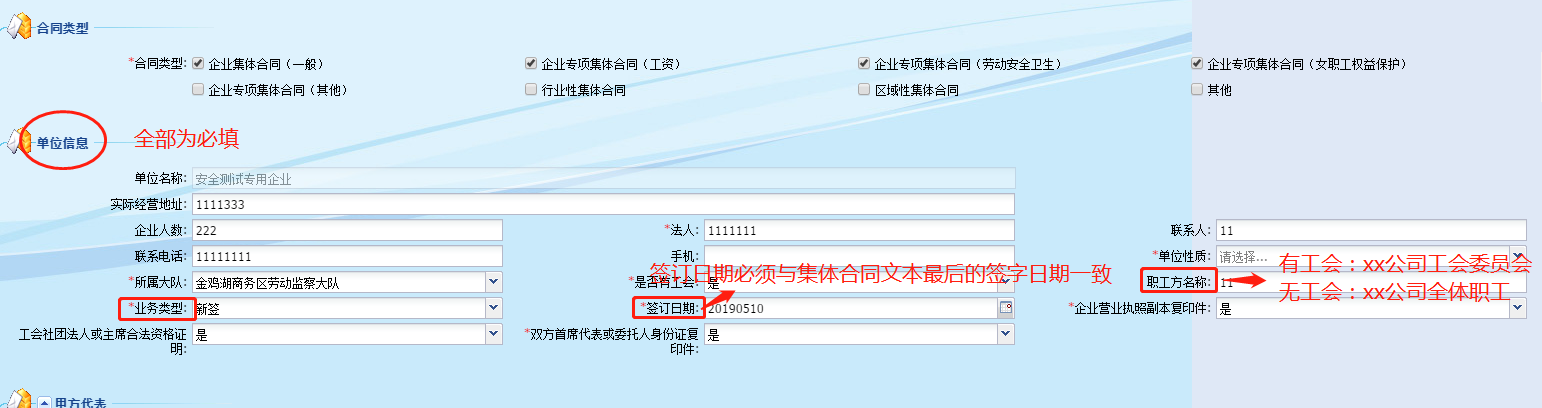 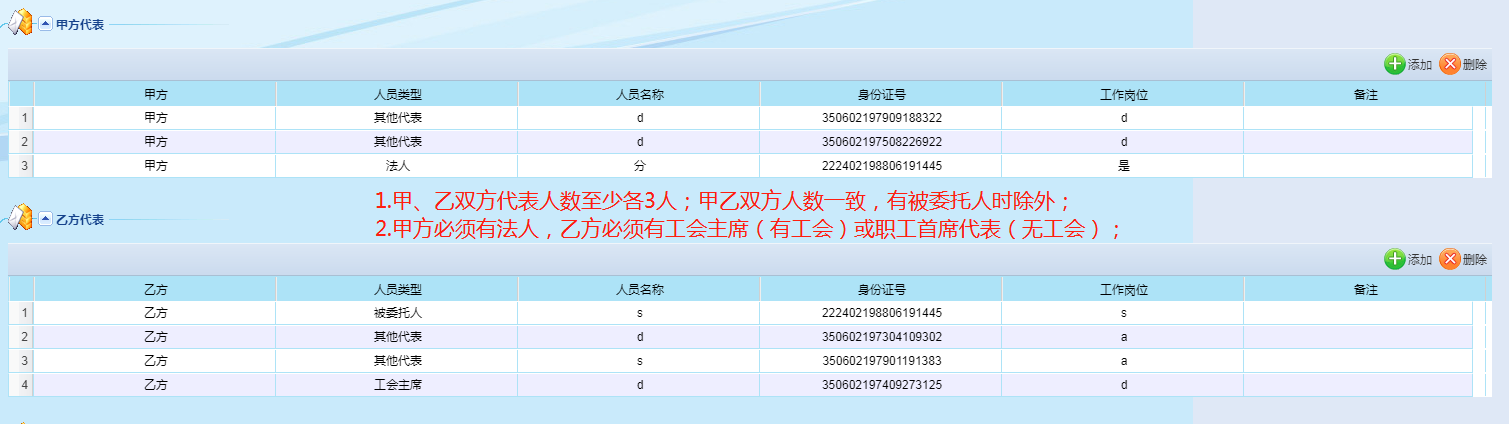 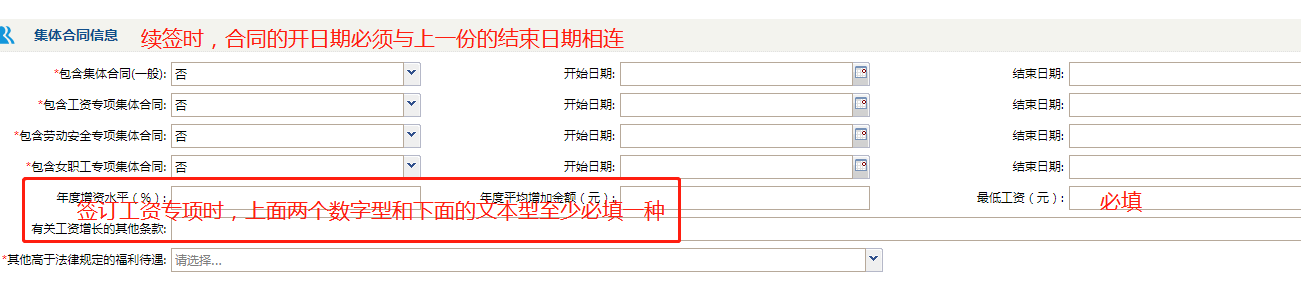 全部完成后点右上方的“保存”。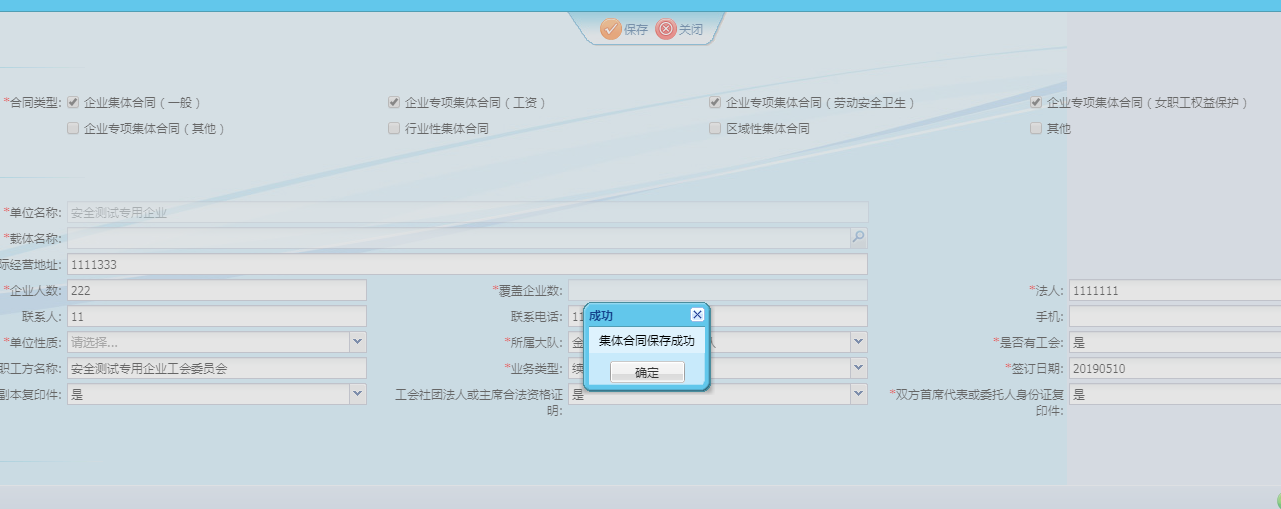 回到劳动合同登记界面后，选中之前保存的数据，进行第二步提交合同材料；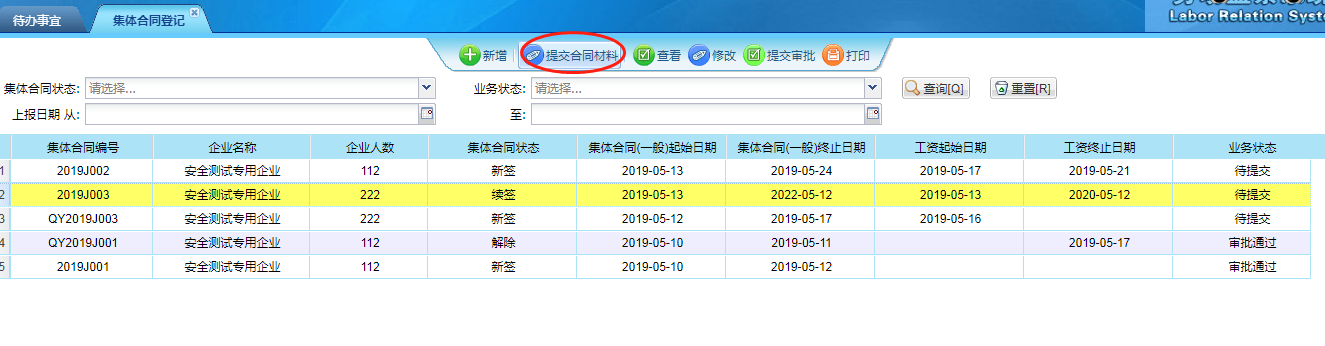 进入界面后，点击“增加附件”，根据集体合同类型，选择相应的附件类型，根据附加名称，一一增加附件。除了被委托人身份证复印件及授权委托书为选传材料外，其余材料均为必传材料，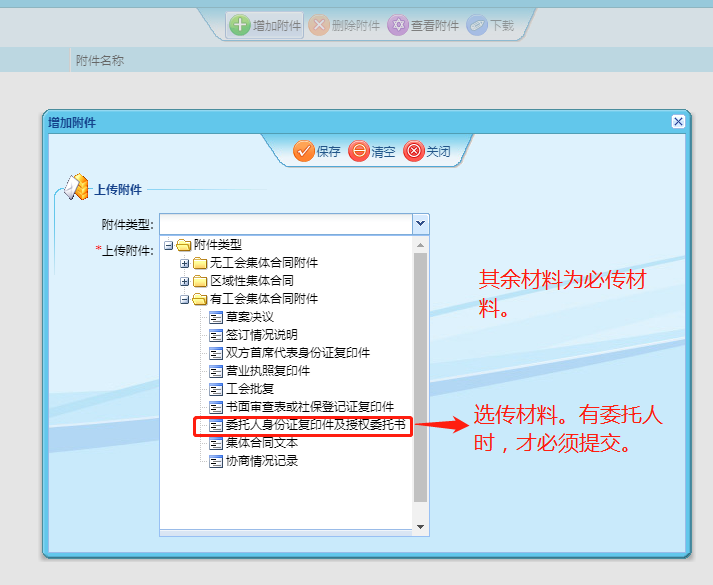 上传完毕后，图片类附件可直接在线查看，其他格式的附件可下载查看。上传附件无误后，可退出该界面。如之前保存的信息有误，在上传前仍可点击修改。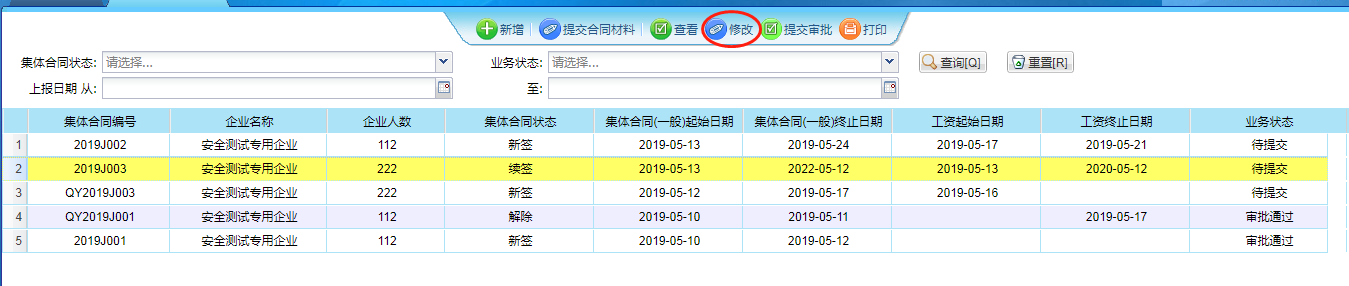 当保存的信息和附件材料都无误时，可选中数据收后“提交审批”。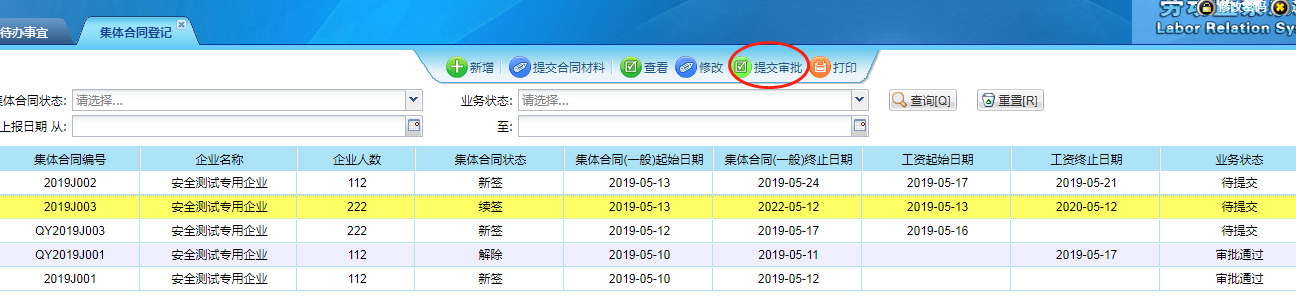 如内网审批不通过，单位可点击“查看”查看审核意见，再选中数据后点击“修改”，重新保存和提交正确附件后，提交审批。如内网审核通过后，单位可以直接在报送界面打印审核意见书。单位无需再向劳动部门提交纸质材料。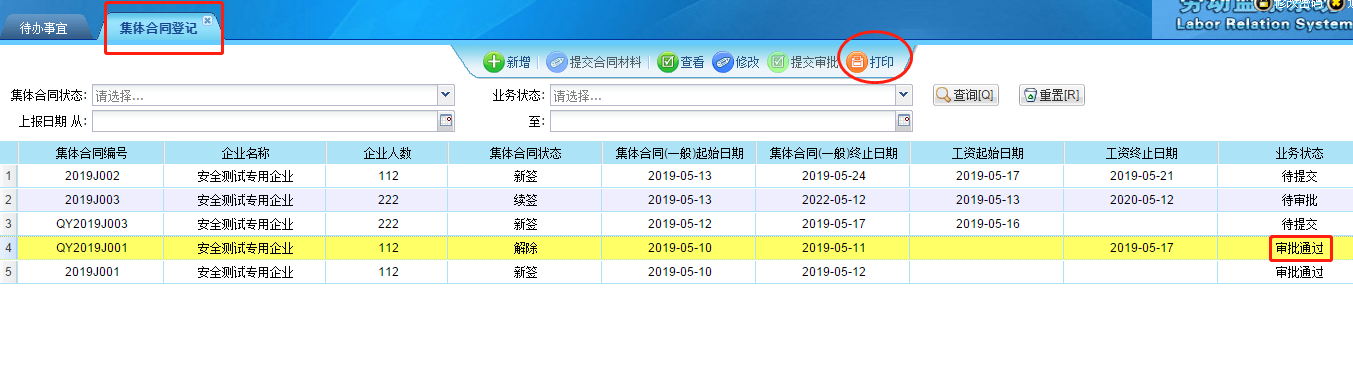 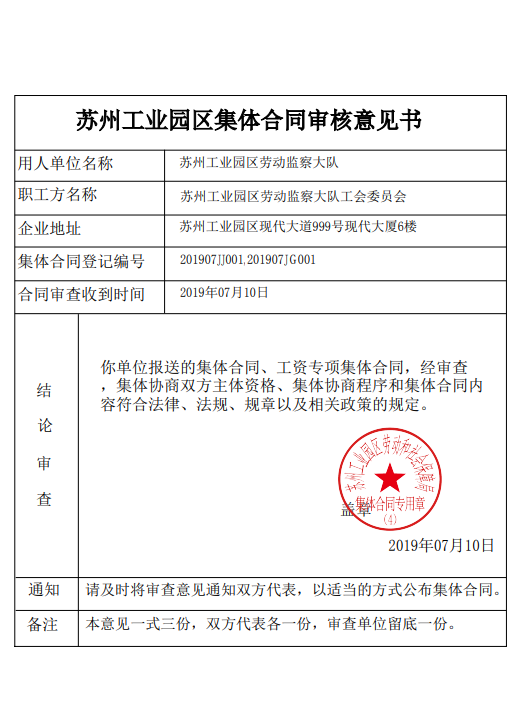 二、集体合同查询可查询本单位的审核通过的集体合同的历史记录及合同材料。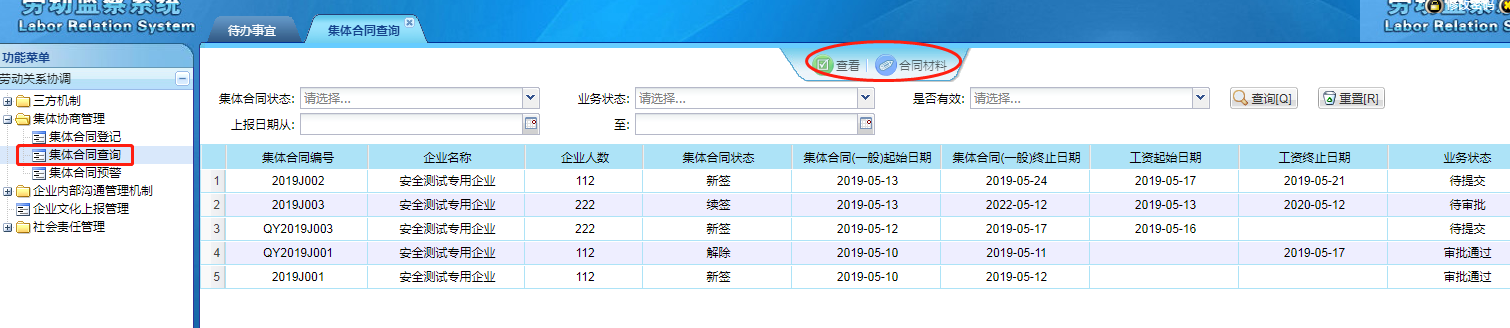 三、集体合同预警企业一进入外网系统，待办界面会提示是否有过期或将过期的集体合同，如下：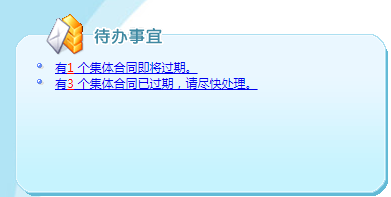 点击后，就会进入预警界面，本单位集体合同在过期前60天会标蓝显示，过期的标红显示，提醒单位及时续签。预警分为区域性和企业类集体合同预警。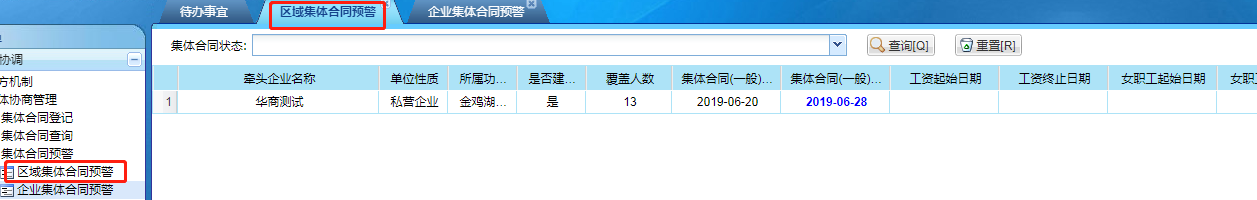 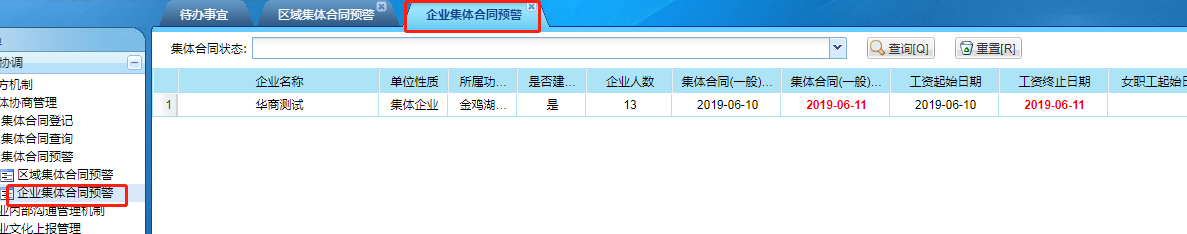 